Особенности преподавания  живописи детям 4-6 лет на уроках изобразительного искусства. 
Роль первого занятия для успешного творческого развития детей.Для того чтобы говорить об особенностях работы с детьми с 4 до 6 лет, необходимо говорить о том, каких результатов хочет добиться педагог от общения и проведения занятий изо деятельности с детьми такого возраста. Именно от общения, а не обучения или воспитания. Самое главное - мы должны заинтересовать детей этим видом деятельности, научить их наблюдать за внешним миром и отражать свои наблюдения на рисунках. Самое приятное в нашей работе - это подтверждение правильности выбранного пути общения с детьми, когда приходят родители и говорят о том, что их ребенок постоянно что-то рисует дома, чего раньше никогда не делал.1 сентября открывается дверь, и класс заполняют 15, а иногда и больше, испуганных малышей и столько же взволнованных родителей. Им страшно. Малышам страшно от того что предстоит остаться наедине с новым человеком в новой для них обстановке. Родителям страшно оставить детей одних на попечение неизвестного человека.Первое занятие с малышами очень важное и пожалуй, одно из знаковых для малышей. Поэтому первое занятие это - спектакль одного актера - преподавателя. И как только за родителями закроется дверь, а они будут стоять за дверью и прислушиваться - не плачет ли их ребенок, не обижают ли его. Все происходящее на первом занятии, должно быть исполнено на языке детей, от чистого сердца - дети очень чувствительны к фальши, и в очень быстром темпе. Темп работы задается именно на первом занятии. С первой секунды преподаватель –«волшебник» и обязан держать во внимании каждого малыша, чтобы в любую минуту прийти на помощь.     Первое занятие - знакомство. Педагог должен снять нервное напряжение у детей. У меня  например, есть игрушка - зайчик - художник и все дети с ним знакомятся - называют свое имя и жмут ему лапку. И вот теперь, с новым другом, дети пускаются в сказочное путешествие в неизведанный мир сказки, где есть 3 волшебных палочки, три кисти, при помощи которых мы будем творить чудеса: самая большая - показываем детям и ждем, когда они найдут и покажут вам предлагаемую кисть, средняя - демонстрируем и ждем когда они найдут и покажут вам, и самая маленькая -демонстрируем и ждем результата поиска это очень важно от этого будет в дальнейшем зависеть качество рисунков.В сказке есть три главных краски (королевы) - они могут совершать всякие чудеса - показываем красную - так, чтобы все видели и нашли, синюю, желтую. У них есть помощники - белая и черная. И так мы начинаем путешествие - берем саму большую волшебную палочку - поднимаем, ждем пока найдут и покажут, опускаем в воду, убираем капельку о край ведра и опускаем в синюю краску не глубоко - на глубину ворса (обращаем внимание на то как дети держат кисть, поправляем, контролируем количество краски) и рисуем сказочное синее небо - грунтуем весь лист - постоянно контролируя темп, чтобы дети одновременно закончили эту стадию работы. Хвалим всех детей – какое красивое у них получилось сказочное небо! - ребята с первого мазка должны почувствовать успешность своей деятельности, показываем приемы промывания кисти, затем протираем - это тоже важно, и набираем белой краски - постоянно контролируем количество краски на кисти. В нашем волшебном небе поплыли волшебные облака - у них разные формы - кому какие нравятся - большие, маленькие, круглые, вытянутые, и т.п. Одно облако обязательно должно быть достаточно крупным, на нем в дальнейшем появится солнце. Дети уже устали, их внимание начинает ослабевать, но перерыв по технологическим особенностям можно сделать чуть позже. Вдруг наши волшебные краски решили поиграть - белую краску смываем, кисть протираем, набираем желтую краску - показываем банку, ждем, когда все найдут, набираем на кисть – работаем  в нижней части листа волшебную поляну - поверх синей краски - она еще не просохла и чудо - трава стала зеленой! Кисть промываем, вытираем, кладем отдохнуть на парту. Самое время поменять вид деятельности - игра! Недолго – 2-3 минуты. Пока играем - просохло небо. Сказка продолжается. На небосклоне появляется сказочное солнце. Берем среднюю кисть - показываю, жду, когда найдут - намочили, капельку убрали о край ведра, набираем желтой краски - рисуем круг. Многие кричат, что не умеют рисовать круг, уточняю - посмотрите - как это делаю я. Солнце нужно нарисовать на облаке, иначе оно будет зеленым. Последний элемент рисунка - одуванчики на лугу. Примакиванием ставим желтые точки на зеленой поверхности.Итог - полный восторг не столько у детей сколько у родителей. Сразу вопросы - Вы помогали?Да, вставляла в руку кисти, вместе с детской рукой опускала кисть в ведро, промывала, показывала - как вытирать кисть, как набирать краску, сколько набирать краски, вела руку ребенка вместе с кистью по листу, но не более того - ребенок должен получить свой опыт работы.Вы задали высокий темп работы! Дети устали, но они рады, что здесь не страшно, что все получилось, что их похвалили.Самое первое занятие самое главное - Вы должны завоевать доверие детей, и если это получилось - дети будут ходить на занятия к вам с удовольствием. В их лице Вы приобрели самых преданных поклонников и друзей, они будут приходить и ждать именно вашего занятия, толпясь под дверью, влетая в кабинет открывать краски, наливать воду, с нетерпением ожидая, что сегодня будем рисовать. А через 3-4 занятия Вы должны запомнить на 75% как их зовут, можно иногда подглядывать в журнал, это необходимо для дальнейшего общения. 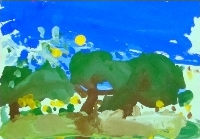 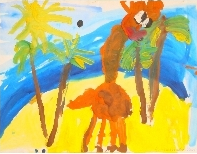 Иванова Даша 4 года                                                         	Горшкова Катя 4 года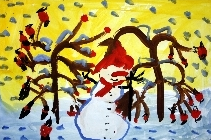 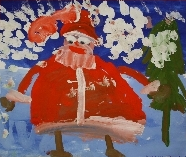 Ткаченко Арина 4 года                                                         	 Корнеева Таисия 4 года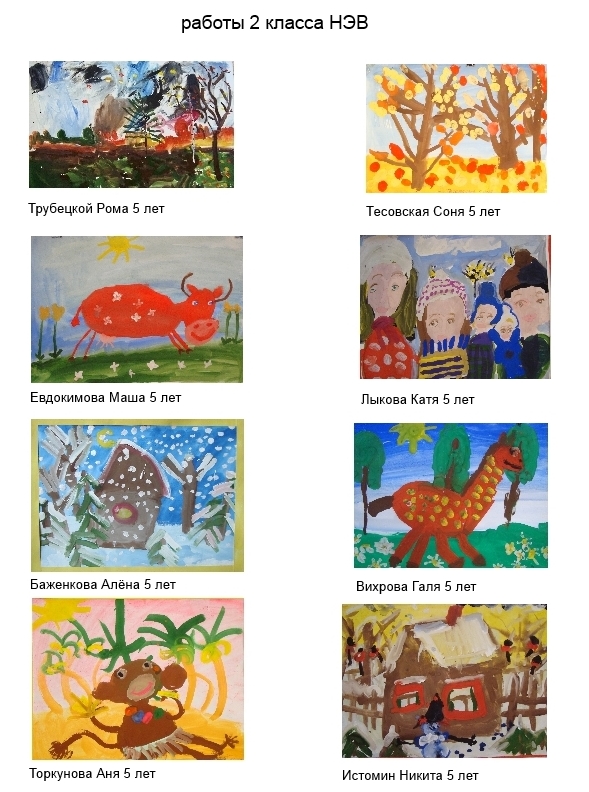 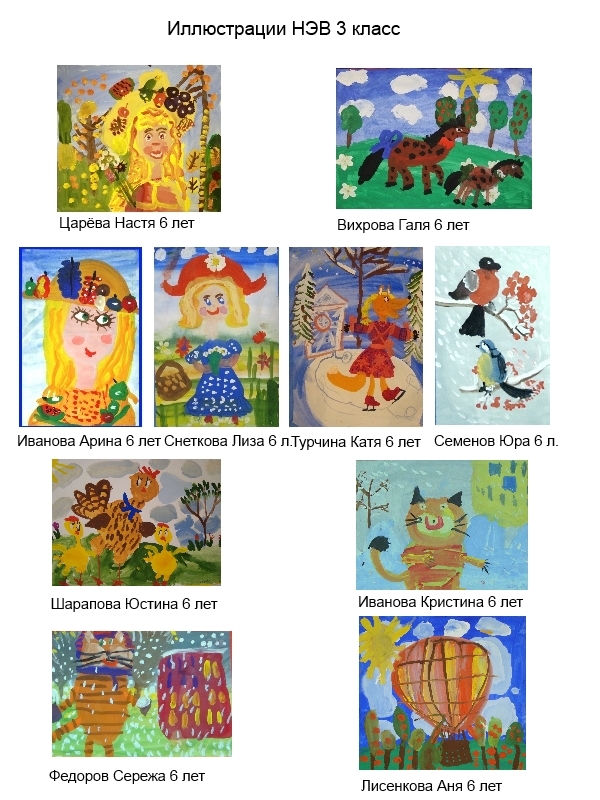  Выступление на курсах повышения квалификации преподавателей художественных отделений ДШИ и ДХШ Псковской области 2012г.Ковалькова С.Ю.